CIGRE WG A2.54 – Power Transformer Audible Sound Requirements7-8 February 2018  in Akihabara – Tokyo  Japan ,at Hitachi CentreSelim YürektenENPAYs.yurekten@enpay.comToplantı içeriğiBu toplantıda, güç trafolarının soğutma sistemlerinde meydana gelen gürültü seviyeleri detaylı olarak incelendi. Çok büyük güçlü trafolarda soğutma, pompalı sistemlerle, daha küçük güçlülerde ise radyatörler arasına konan fanlarla yapılmaktadır. Çalışma grubumuzdaki bu tip cihaz üretici temsilcileri grafikler halinde meydana gelen ses seviyelerini rapor ettiler. Dizayn detayları da incelendi. Diğer yandan, Dünyadaki birçok ülke elektrik iletim firmalarından (GRID) münferit trafo ve trafo istasyonlarındaki ses analizleri, ilgili ülkelerdeki standartlar, specificationlar toplandı (Türkiye dâhil). Bu veriler grubumuz üyesi Grid Müh.leri tarafından rapor haline getirildi. Raporlar detaylı olarak müzakere edildi. Kitapçığa (Cigre dilinde Broşür) müstakil bir bölüm olarak konacaktır.Orta boy yağlı ve kuru (kast resin) trafoların boşta ve yükte ses seviyeleri incelendi. Bu boyutlu trafolar yaşam mahallerine yakın yerlerde çalıştıklarından, daha özenle incelenmektedir.Bu arada, büyük güçlü trafo ses ölçüm sayıları yüzleri aşmış  olup, elde edilen grafikler hayli olgun hale geldi. Önümüzdeki toplantıdan itibaren bu grafiklerden dünya ortalaması verileri üzerinde çalışma olasılığı belirmiştir.Bu çalışmanın başlangıcından buyana 2 yıl geçmiş olup, muhtemelen en az iki yıl daha süreceğini tahmin ediyoruz.Gelecek toplantının, önümüzdeki  CIGRE genel toplantı günlerinde Ağustos 2018 de Paris de yapılmasına karar verilerek müzakereler sonlandırıldı.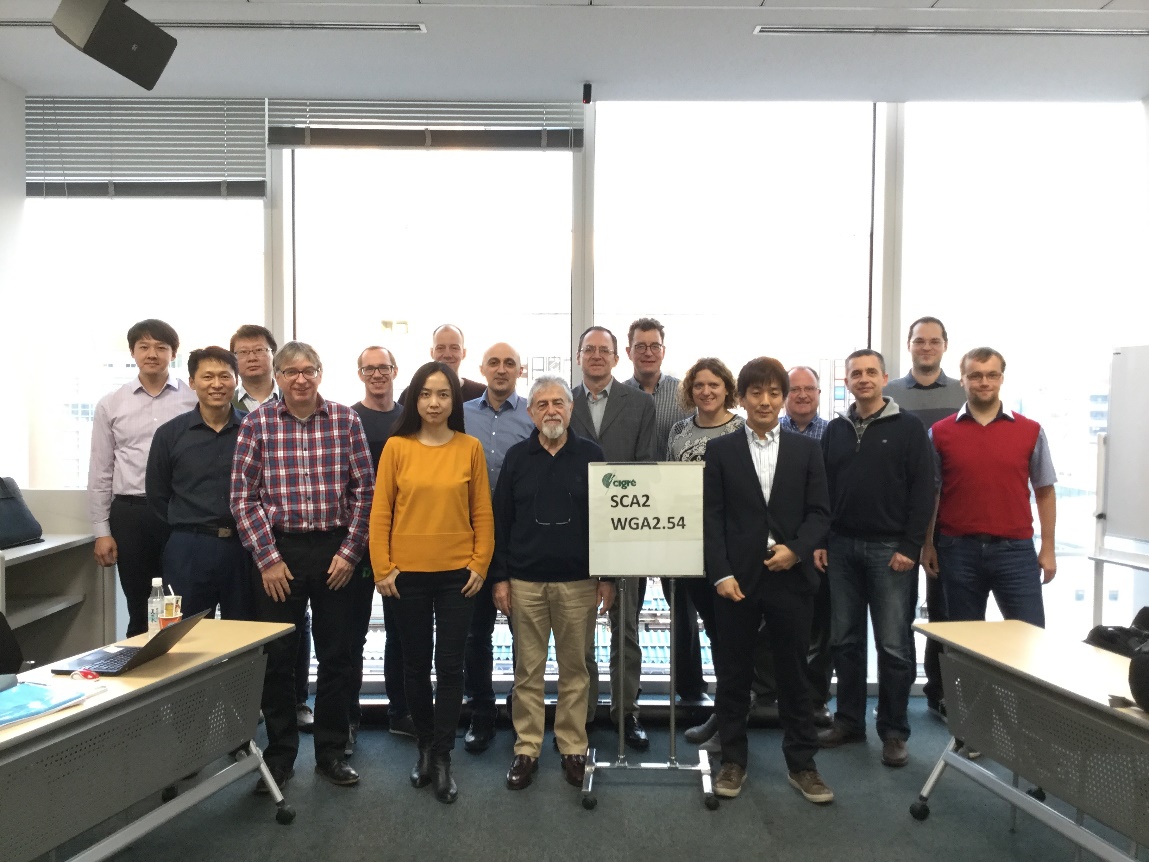 